Leif Maibom underholdt den 21. februar 2023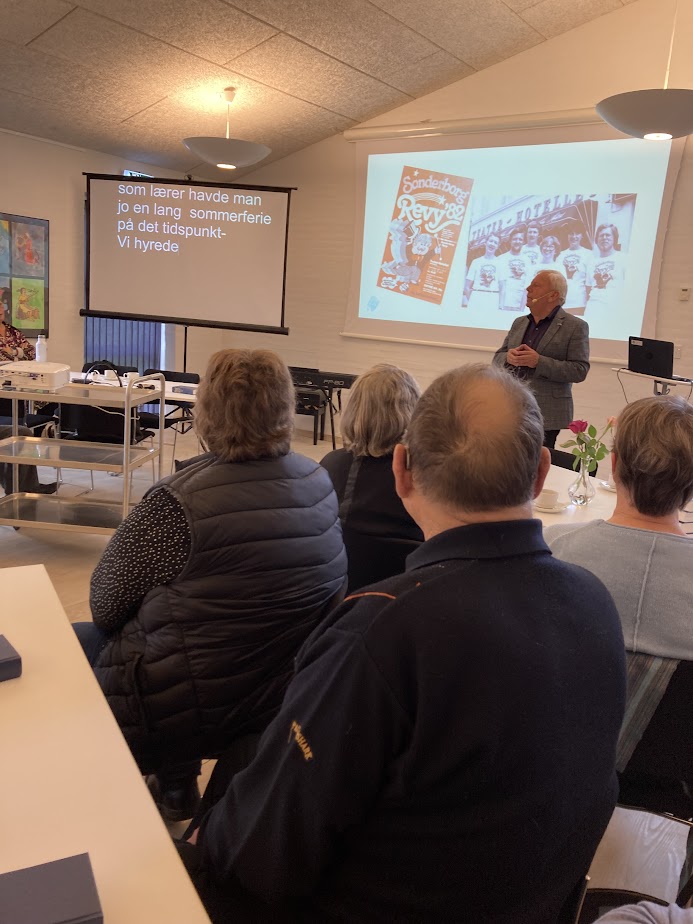 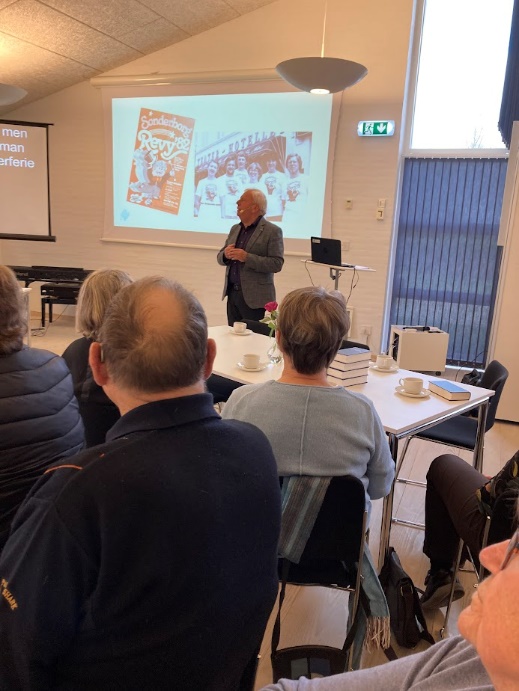 